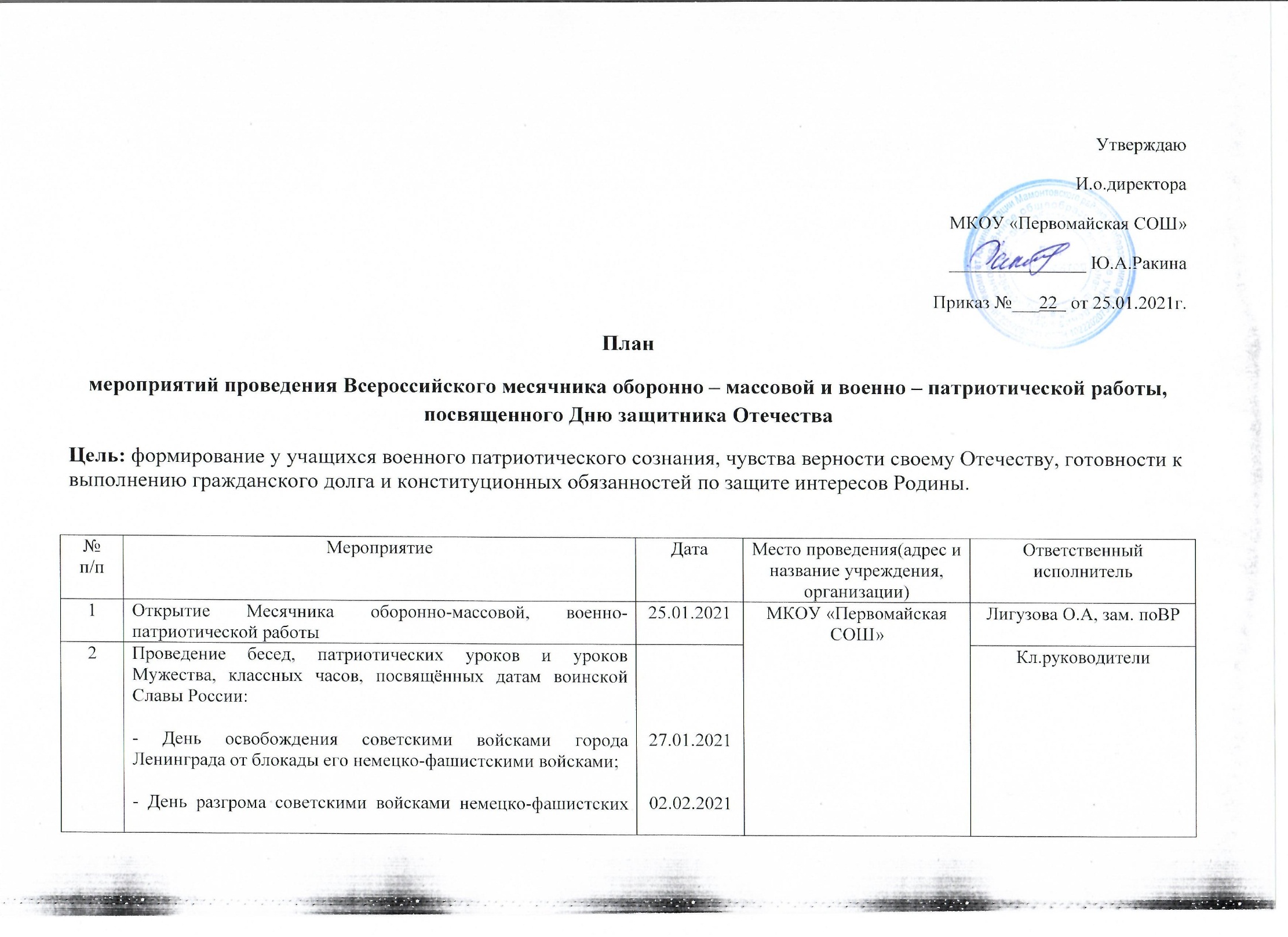 войск в Сталинградской битве;- День памяти воинов-интернационалистов15.02.2021Кл.руководители3Конкурс рисунков «Есть такая профессия – Родину защищать»16.02.2021Уч.изо4Спортивные мероприятия «Вперед, мальчишки!»18.02.2021Зам.по ВР, учитель физкультуры5Спортивно-развлекательная программа «Нам скоро в Армии служить!»19.02.2021Зам.по ВР, учитель физкультуры6Проведение уроков мужества, посвящённых дню Защитника Отечества «В жизни всегда есть место подвигу».В течение месяцаКл.руководители7Участие команды школы в  окружном мероприятииЗам. по ВР8Конкурс чтецов по теме «Защитники земли».15.02.2021Джулинская О.С.,шк.библиотекарь9Оформление фотовыставки «Мой папа солдат».(5-10)16.02.2021Ракина Ю.А.10Книжная выставка:_ «Сталинградская битва»- «Ты – Российской армии солдат»02.02.202115.02.2021Джулинская О.С.,шк.библиотекарь11Выставка творческих работ «Я и папа- изобретатели»(1-4)15.02.-23.02.2021Ушко Н.В.12Линейка, посвященная закрытию месячника военно-патриотической работы , награждение победителей и активных участников.24.02.2021Зам. по ВР